Voda Naturalna i Voda Collagen w sprzedaży onlineOd teraz Vodę Naturalną oraz Vodę Collagen można kupić za pośrednictwem sklepu internetowego. Produkty właśnie trafiły do sprzedaży w supermarkecie online www.frisco.pl, który jest liderem polskiego rynku e-commerce artykułów spożywczych.Voda Naturalna – pierwsza polska marka wody źródlanej premium – do tej pory dostępna była w ponad 150 najlepszych restauracjach i hotelach w kraju, a także w sieci delikatesów Alma. Z kolei Voda Collagen, unikatowa na polskim rynku woda źródlana z dodatkiem kolagenu, która zadebiutowała wiosną 2013 roku, sprzedawana jest dodatkowo w salonach i klinikach urody, fitness i SPA.„Otrzymujemy liczne zapytania od klientów o możliwość zakupu naszych produktów, poza segmentem HoReCa i delikatesami. Szczególnie dużym zainteresowaniem pod kątem sprzedaży online cieszyła się Voda Collagen – woda funkcjonalna, która stanowi kurację odmładzającą dla skóry, zapewniającą widoczne efekty już po 4 tygodniach codziennego spożywania” – skomentował rozpoczęcie współpracy z frisco.pl Michał Niemczycki, prezes zarządu i właściciel firmy Voda Naturalna.Supermarket internetowy frisco.pl jest liderem polskiego rynku e-commerce w zakresie artykułów spożywczych (e-grocery). Portal został wybrany na dostawcę zintegrowanych usług e-commerce przez najbardziej znanych w Polsce producentów FMCG, m.in. Procter&Gamble, Kimberley Clark, Wasa-Brilla czy Nutricia.Voda Naturalna czerpana jest ze źródeł muszyńskich, z okolic Popradzkiego Parku Krajobrazowego, słynącego z pierwotnie czystych, podziemnych zasobów wodnych. Produkt charakteryzują nie tylko właściwości zdrowotne i dietetyczne, istotne dla utrzymania dobrej kondycji i samopoczucia, ale również przyjemny, neutralny smak.Voda Collagen to propozycja dla osób, które pragną w naturalny sposób zachować piękno i młodość na dłużej. Zamknięta w szkle kompozycja o subtelnym smaku granatu skrywa idealny duet kolagenu oraz zdrowotnych i smakowych walorów Vody Naturalnej, wzbogacony o witaminę C. Skuteczność kolagenu stanowiącego składnik Vody Collagen została potwierdzona przez Collagen Research Institute w Niemczech. Wyniki badań klinicznych, polegających na doustnym spożywaniu kolagenu przez okres 4 tygodni wykazały: wzrost elastyczności skóry o 15%, wzrost poziomu prokolagenu w skórze o 60%, spowolnienie procesu powstawania zmarszczek i obniżenie ich głębokości o 35% oraz poprawę nawilżenia i zmniejszenie podrażnień skóry.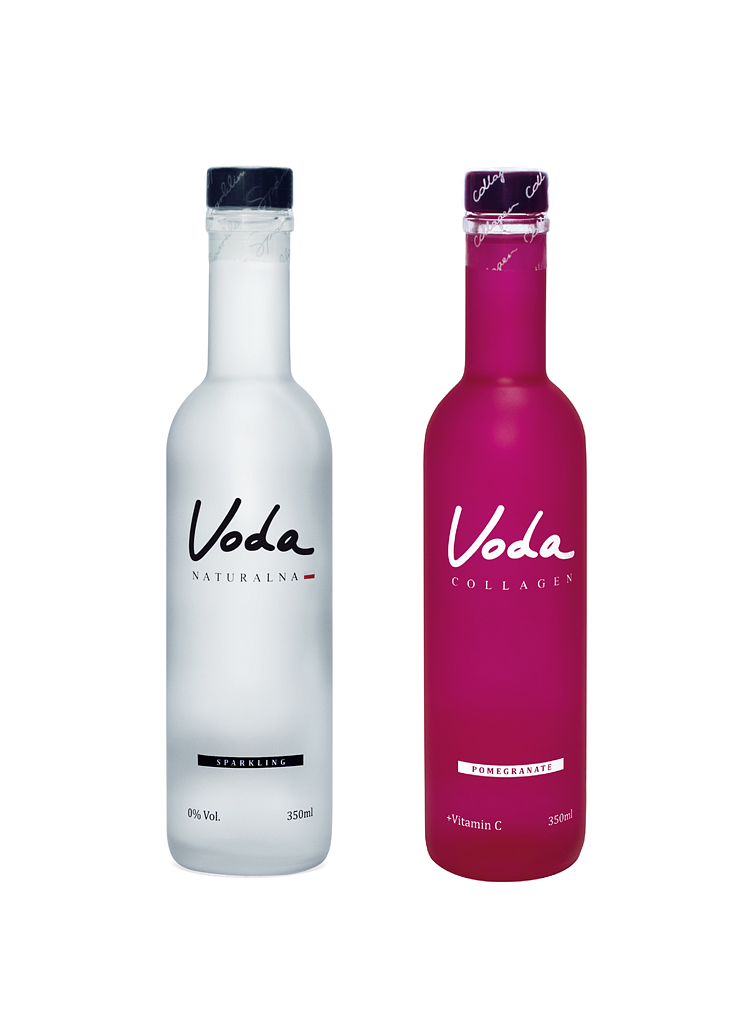 